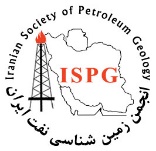 فرم تعهد نامهعنوان مقاله:نام نویسنده مسئول:نشانی پستی:تلفن همراه:آدرس پست الکترونیک:اینجانب ....................نویسنده مسئول دست نوشته متعهد می شوم که دست نوشته فوق در هیچ نشریه دیگر تحت بررسی نبوده و تاکنون در هیچ نشریه دیگری چاپ نشده است. تایید: تمامی نویسندگان تمام مطالب بالا را تایید و امضاء می کنندردیفنام نویسندگانامضاتاریخ